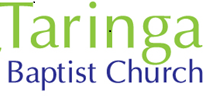 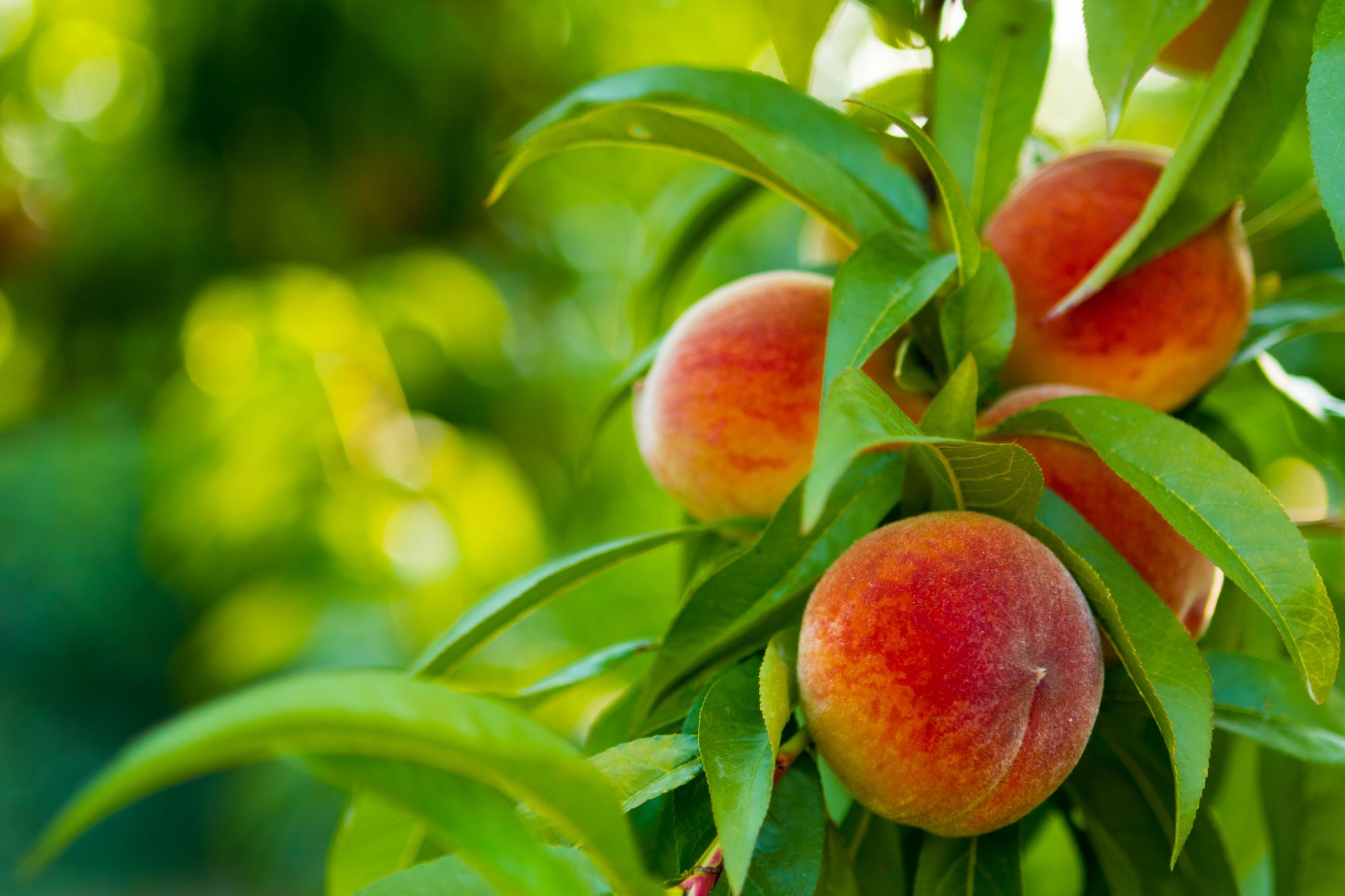   New words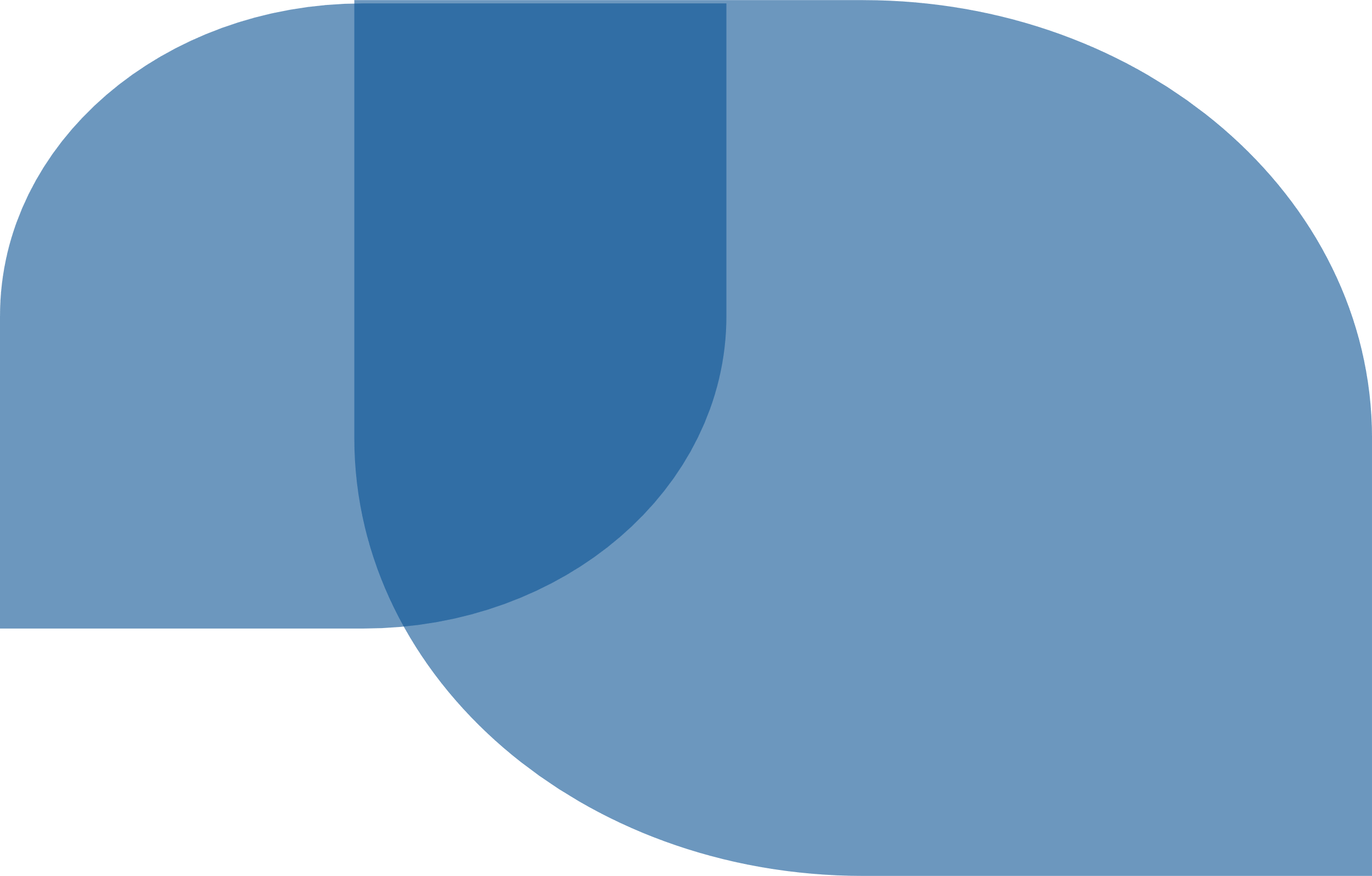 Which of these fruit can you name in English?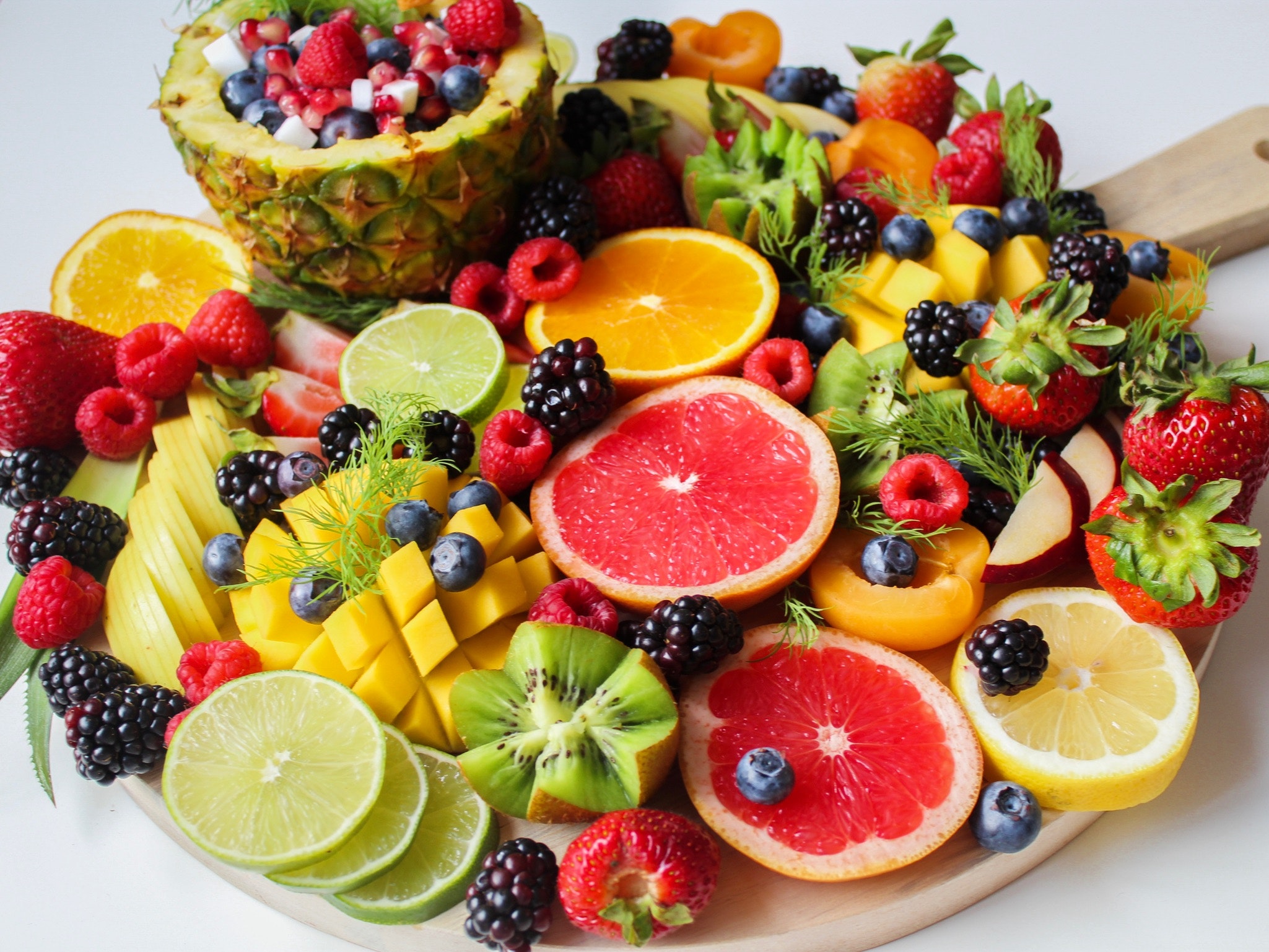 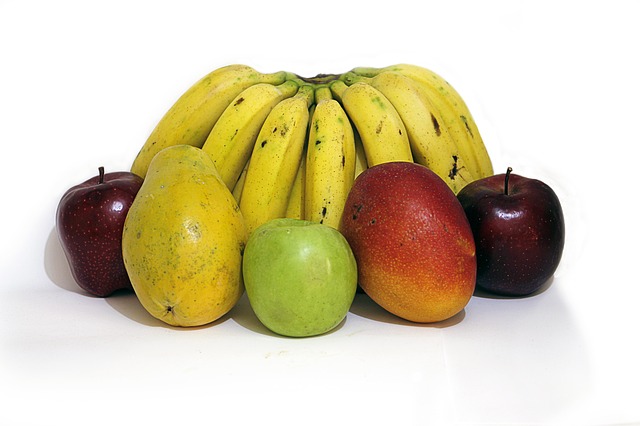 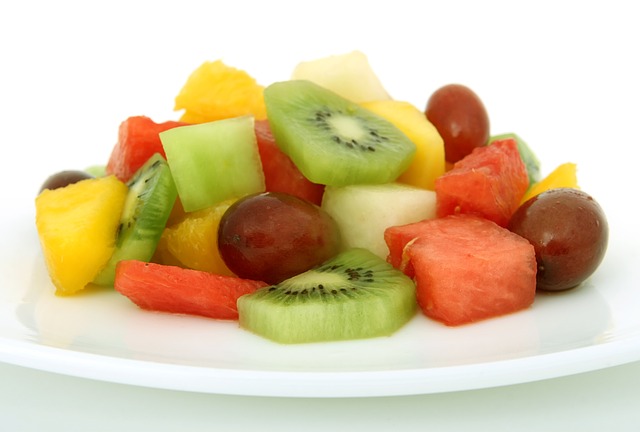 Can you find: orange, mango, raspberries, blueberries, kiwi fruit, lime, strawberries, pineapple, mulberries, apricot, grapefruit, banana, apple, watermelon, grapes, honey dewWhich of these fruit are:sweet, sour, crunchy, smooth, rough, seedy, juicy, hard,soft  conversation activitiesRole play “At the green grocer’s”